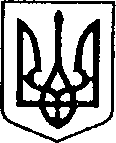 УКРАЇНАЧЕРНІГІВСЬКА ОБЛАСТЬН І Ж И Н С Ь К А    М І С Ь К А    Р А Д АВ И К О Н А В Ч И Й    К О М І Т Е ТР І Ш Е Н Н Явід 11 березня 2021                        м. Ніжин	                                  № 90Про розгляд матеріалівкомісії з питань захисту прав дитини	Відповідно до статей 34, 42, 51, 52, 53, 59, 73 Закону України «Про місцеве самоврядування в Україні», Регламенту виконавчого комітету Ніжинської міської ради VIII скликання, затвердженого рішенням Ніжинської міської ради Чернігівської області від 24 грудня 2020 року № 27-4-2020, протоколу засідання комісії з питань захисту прав дитини 10.03.2021 р. та розглянувши заяви громадян, виконавчий комітет міської ради вирішив:На підставі статті 55 Закону України «Про освіту» та статей 9, 12, 19 Закону України «Про охорону дитинства», Постанови Кабінету Міністрів України від 01.06.2020 №586 «Порядок зарахування дітей на цілодобове перебування до закладів, які здійснюють інституційний догляд і виховання дітей» дозволити:	1.1. ПІП влаштувати на цілодобове перебування та навчання у Ніжинський дитячий будинок-інтернат малолітню дитину, ПІП, 08.01.2015 року народження, на період 2020-2021 навчального року.	1.2. ПІП продовжити перебування у КНП «Прилуцький обласний будинок дитини «Надія» Чернігівської обласної ради малолітньої дитини, ПІП, 04.08.2015 року народження, на період з 12 березня 2021 року до 12 вересня 2021 року.2. На підставі статті 19 Сімейного кодексу України затвердити:2.1. Висновок виконавчого комітету Ніжинської міської ради, як органу опіки та піклування, щодо розв’язання спору між ПІП та ПІП стосовно участі батька у вихованні малолітніх дітей: ПІП, 19.07.2017 р.н., та ПІП, 05.02.2012 р.н..3. На підставі статті 19, пункту 2 статті 170 та підпункту 2 пункту 1 статті 164 Сімейного кодексу України затвердити висновок органу опіки та піклування про доцільність відібрання малолітньої ПІП, 22.01.2014 року народження, від матері ПІП, 25.04.1986 року народження, жительки міста Ніжина, вулиця (конфіденційна інформація), без позбавлення батьківських прав.4. Начальнику служби у справах дітей Рацин Н.Б. забезпечити оприлюднення даного рішення на офіційному сайті міської ради протягом 5 робочих днів з дня його прийняття.5. Контроль за виконанням рішення покласти на заступника міського голови з питань діяльності виконавчих органів ради Грозенко І.В..Міський голова                                                                       Олександр КОДОЛАПояснювальна запискадо проекту рішення «Про розгляд матеріалів комісії з питань захисту прав дитини»Відповідно до статей 34, 42, 51,52, 53, 59, 73 Закону України «Про місцеве самоврядування в Україні», Регламенту виконавчого комітету Ніжинської міської ради, затвердженого рішенням виконавчого комітету Ніжинської міської ради Чернігівської області VII скликання від 11 серпня 2016 року №220, виконавчий комітет міської ради має право розглядати питання щодо правових засад захисту прав малолітніх (неповнолітніх) дітей.Проект рішення складається з трьох розділів:Розділ І. На підставі пунктів 5, 7, 11 Постанови Кабінету Міністрів України від 01.06.2020 №586 «Порядок зарахування дітей на цілодобове перебування до закладів, які здійснюють інституційний догляд і виховання дітей» виконавчий комітет, як орган опіки та піклування, відмовляє у влаштуванні дитини у зарахуванні дітей на цілодобове перебування до закладів, які здійснюють інституційний догляд і виховання дітей.Розділ ІІ. На підставі статей 19 Сімейного кодексу України виконавчий комітет, як орган опіки та піклування надає висновок щодо розв’язання спору між батьками щодо участі у вихованні малолітніх дітей.Розділ ІІІ. З метою захисту прав та інтересів малолітніх та неповнолітніх дітей, на підставі  статті 19, пункту 2 статті 170 та пунктів 1,2 статті 164 Сімейного кодексу України, пункту 8 Порядку провадження органами опіки та піклування діяльності, пов’язаної із захистом прав дитини, затвердженого постановою Кабінету Міністрів України від 24 вересня 2008 року № 866 «Питання діяльності органів опіки та піклування, пов’язаної із захистом прав дитини» виконавчий комітет, як орган опіки та піклування,подає суду письмовий висновок про доцільність відібрання малолітніх дітей від батьків, без позбавлення їх батьківських прав.Даний проект рішення містить інформацію, яка належить до конфіденційної та  без згоди осіб, яких вона стосується, опублікуванню не підлягає відповідно до статті 32 Конституції України, статей 301, 302 Цивільного кодексу України, Закону України «Про доступ до публічної інформації» №2939-VI від 13.01.2011р., «Про захист персональних даних» №2297-VI від 01.06.2010 р. Проект рішення оприлюднений на сайті Ніжинської міської ради з 10.03.2021 р.Даний проект рішення потребує дострокового розгляду, оскільки містить питання соціально-правового захисту дітей.Враховуючи вищевикладене, проект рішення «Про розгляд матеріалів комісії з питань захисту прав дитини» може бути розглянутий на засіданні виконавчого комітету з позитивним вирішення питанням.Доповідати проект рішення «Про розгляд матеріалів комісії з питань захисту прав дитини» на засіданні виконавчого комітету Ніжинської міської ради буде начальник служби у справах дітей Рацин Н.Б.Заступник міського голови з питань діяльності виконавчих органів ради                                                         Ірина ГРОЗЕНКО